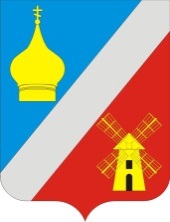 РОССИЙСКАЯ ФЕДЕРАЦИЯРОСТОВСКАЯ ОБЛАСТЬ  НЕКЛИНОВСКИЙ РАЙОН    СОБРАНИЕ ДЕПУТАТОВ ФЕДОРОВСКОГО СЕЛЬСКОГО ПОСЕЛЕНИЯ          РЕШЕНИЕ	                                            Принято Собранием депутатов			             «05» мая 2023 годаСтатья 1 Внести в решение Собрания депутатов Федоровского сельского поселения от 22 июня 2021 года № 233 
«Об утверждении Положения о бюджетном процессе в Федоровском сельском поселении» следующие изменения:часть 4 статьи 6 изложить в следующей редакции:          «4. Муниципальные контракты заключаются в соответствии с планом-графиком закупок товаров, работ, услуг для обеспечения муниципальных нужд Федоровского сельского поселения, сформированным и утвержденным в установленном законодательством Российской Федерации о контрактной системе в сфере закупок товаров, работ, услуг для обеспечения государственных и муниципальных нужд порядке, и оплачиваются в пределах лимитов бюджетных обязательств, за исключением случаев, установленных Бюджетным кодексом Российской Федерации и иными федеральными законами, регулирующими бюджетные правоотношения.»;в части 3 статьи 49:а) абзац первый изложить в следующей редакции:«3.Получатель бюджетных средств принимает бюджетные обязательства и вносит изменения в ранее принятые бюджетные обязательства в пределах доведенных до него лимитов бюджетных обязательств.»;б) дополнить абзацем следующего содержания:«Получатель бюджетных средств заключает муниципальные контракты, иные договоры, предусматривающие исполнение обязательств по таким муниципальным контрактам, иным договорам за пределами срока действия утвержденных лимитов бюджетных обязательств, в случаях, предусмотренных положениями Бюджетного кодекса Российской Федерации и иных федеральных законов, регулирующих бюджетные правоотношения. Указанные положения, установленные для заключения муниципальных контрактов, иных договоров, применяются также при внесении изменений в ранее заключенные муниципальные контракты, иные договоры.».Статья 2Настоящее решение вступает в силу со дня его официального опубликования.Председатель Собрания депутатов -глава Федоровского сельского поселения                                           С.А.Слинько село Федоровка 05 мая  2023 года № 70О внесении изменений в Решение Собраниядепутатов Федоровского сельского поселенияот 22.06.2021 года № 233 «Об утверждении Положения о бюджетном процессе в Федоровском сельском поселении»